Меню                        по СанПиНу 2.3\2.4.3590-20Приготавливаемых блюд. Возрастная категория 7-11 летПрием пищиНаименование блюдаВес блюдаПищевые веществаПищевые веществаПищевые веществаЭнергетическая ценность№ рецептурыПрием пищиНаименование блюдаВес блюдаБелкиЖирыУглеводыЭнергетическая ценность№ рецептурыНеделя 1День 2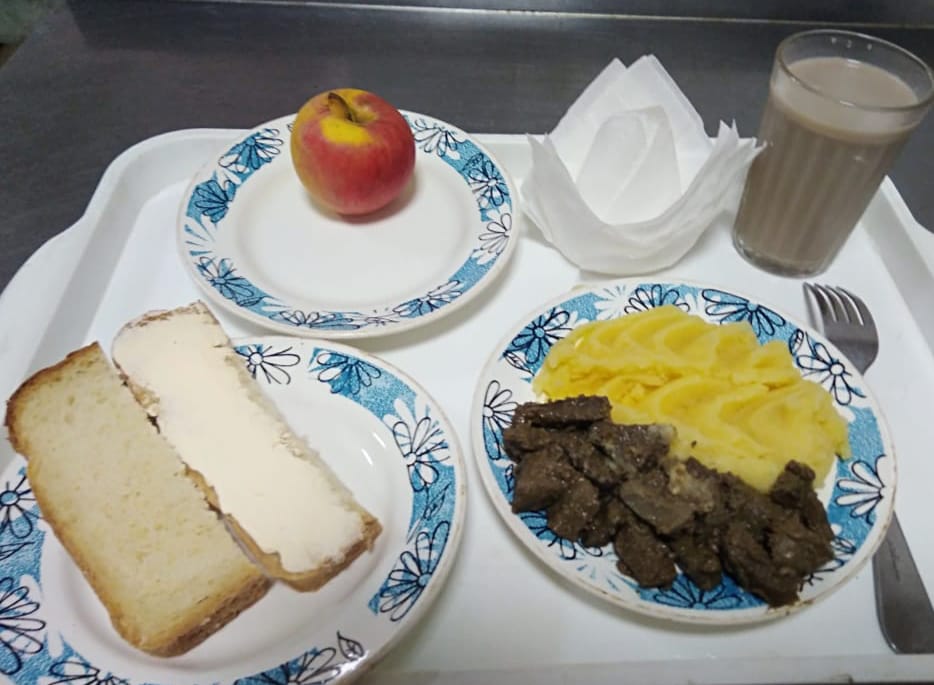 ГорячийЗавтракПюре картофельное1503,064,8020,44137,25312ГорячийЗавтракПечень, тушенная в сметанном соусе10012,668,763,81159,00261ГорячийЗавтракХлеб пшеничный302,000,1510,5058,50НГорячийЗавтракКакао с молоком2004,083,5417,58118,60382Бутерброд с маслом сливочным301,775,6111,16102,001яблоко1000,010,009,8047,00338Итого за     день23,5822,8673,29622,35